ВЕСЁЛЫЕ СТИШКИ ПРО ЦИФРЫ

Ноль похож на колобок,
Он пузат и круглобок.
На него похожа Кошка,
Если сложится в клубок.

Эта цифра – единица.
Тонкий носик, будто спица,
Вниз повecила, грустна,
Ведь она всего одна.

Выгнуть так, как двойка, шею
Я, пожалуй, не сумею.
Может, сможешь ты? Едва!
Смогут лебедь с цифрой 2.

Цифра тройка как угрозу
Выставляет три занозы,
Три крюка для рыбной ловли,
Между ними две оглобли.

Кто-то ночью старый стул
Спинкой вниз перевернул.
И теперь у нас в квартире
Стал он цифрою 4!

Посмотри на цифру 5.
Взяв пятерочку за ручку,
Можно, как ковшом черпать
Воду и песок-сыпучку.

Если навесной замок
Вверх поднимет хоботок,
То тогда увидим здесь
Не замок, а цифру шесть.

Этой цифрой не смогу
Поработать на лугу.
На косу она похожа,
Но косить траву не может – 
Не наточена совсем
И не косит цифра 7.

Две баранки вместе сложим,
Выйдет цифра. Это – 8!
8 – вместе два руля,
Или вместе два нуля.

Цифра девять – колобок?
Или, может быть, клубок?
Это котик Барсик спит,
И крючочком хвост лежит.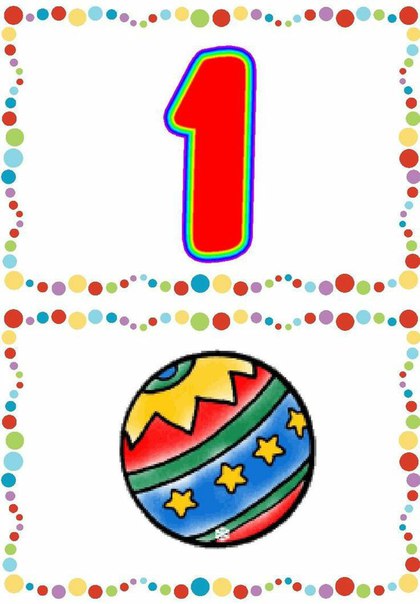 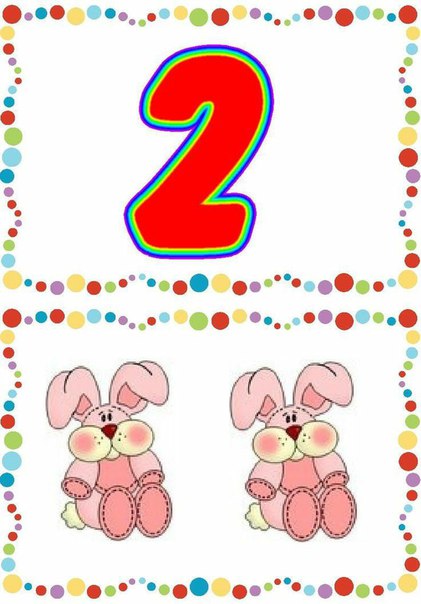 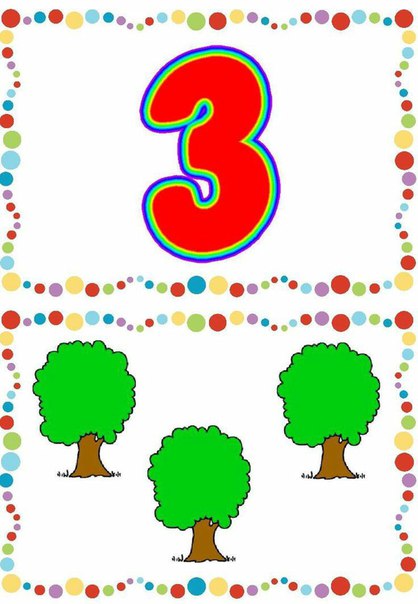 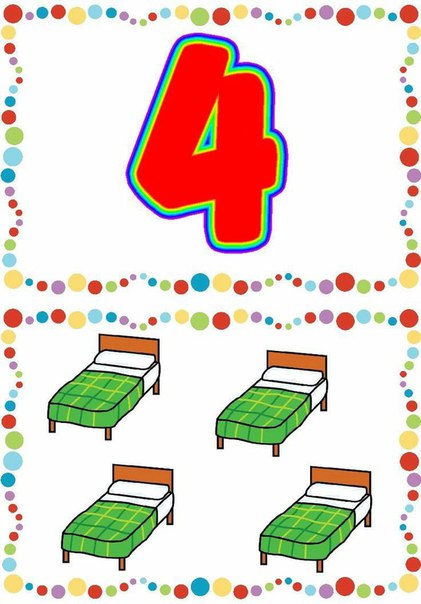 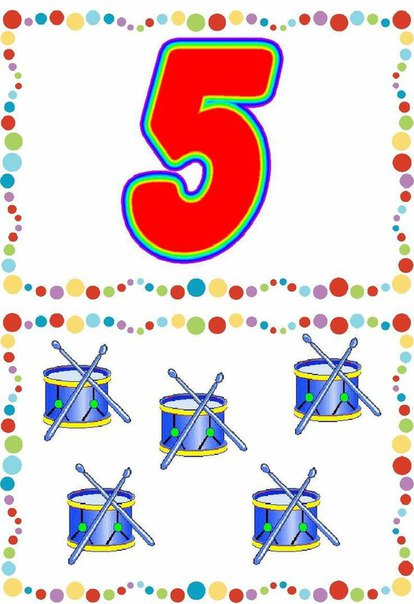 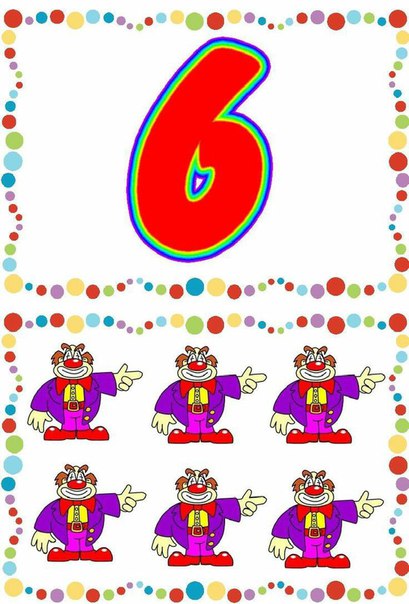 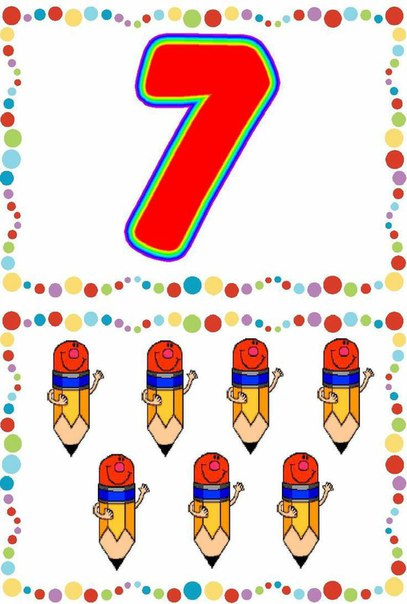 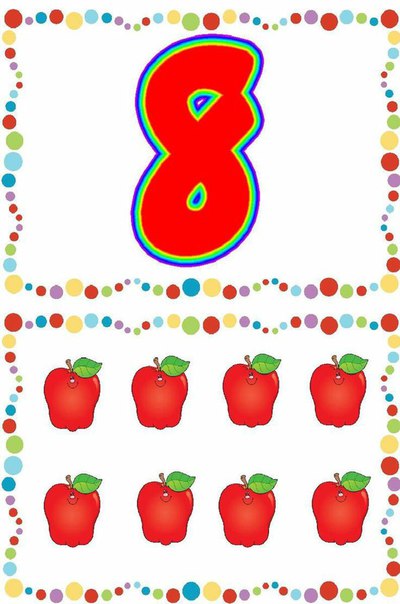 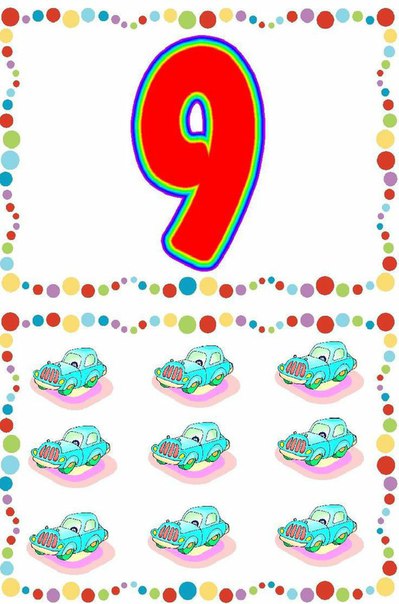 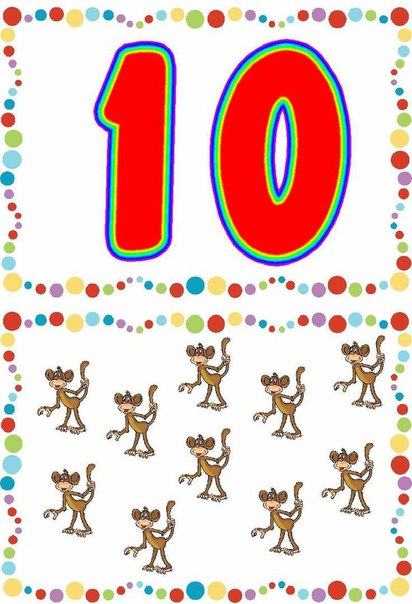 